Day 2 - Week Beginning 13th July 2020 – EnglishEnglishSPaGWords with the k sound spelt with queWrite each word in your spelling list backwards.mosque unique antique plaque cheque boutique picturesque    grotesque  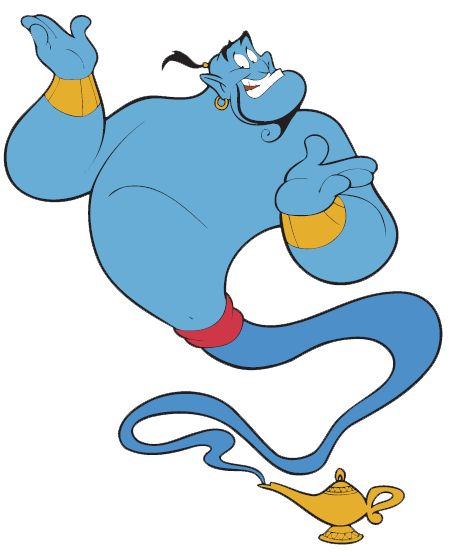 Word of the Day – escalateDefinition ______________________________________________________________________________________________________________________________________________________Used it in a sentence: _____________________________________________________________________________________________________________________________Word Class: ____________________________________________________EnglishRead the instruction features used in Recipe Card - Spaghetti Bolognese and Meat Pie.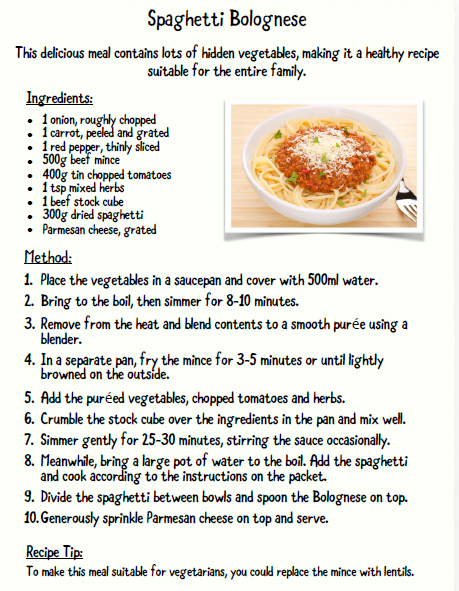 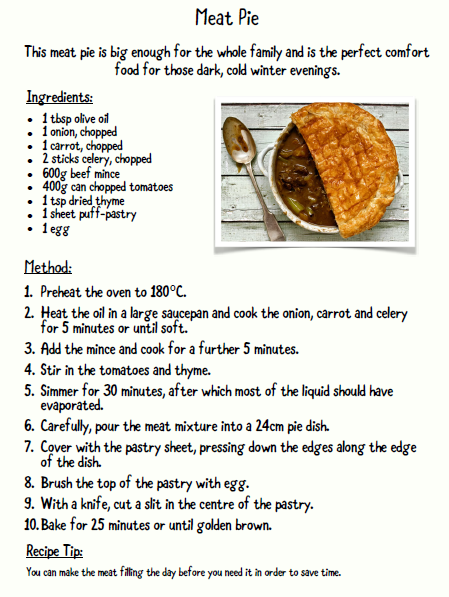 Answer the following questions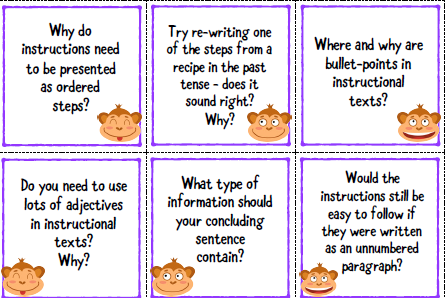 Day 2 starter679 + 4112) 574 – 27457 x 8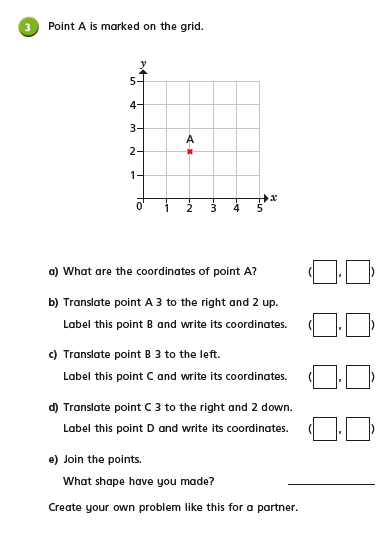 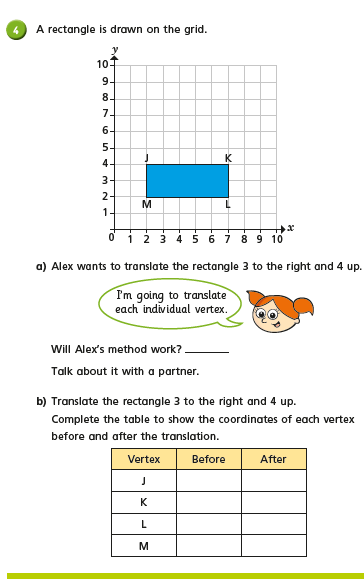 Day 2 Science Task: Look at the digestive systems of the two animals below, what do you notice is the same? What is different? It might be helpful to record your observations in a table: 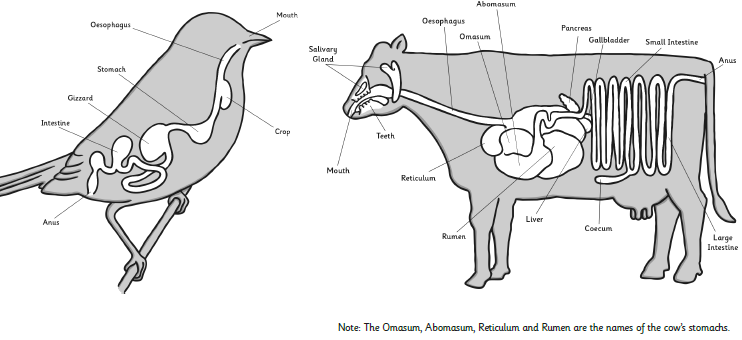 Challenge: What do the two animals above and the human digestive system (see yesterday’s learning) all have in common? Why do you think different animals have different digestive systems? (Explain your answer by giving at least two reasons)Similar parts of the digestive systemsDifferences between the digestive systems 